Св-19 Физика 16.05.2020Задание для обучающихся с применением дистанционных образовательных технологий и электронного обученияУчебная дисциплина: ФизикаТема занятия: Электрический ток в электролитахФорма:  лекцияСодержание занятия: Составить конспект. Ответить на тестовые задания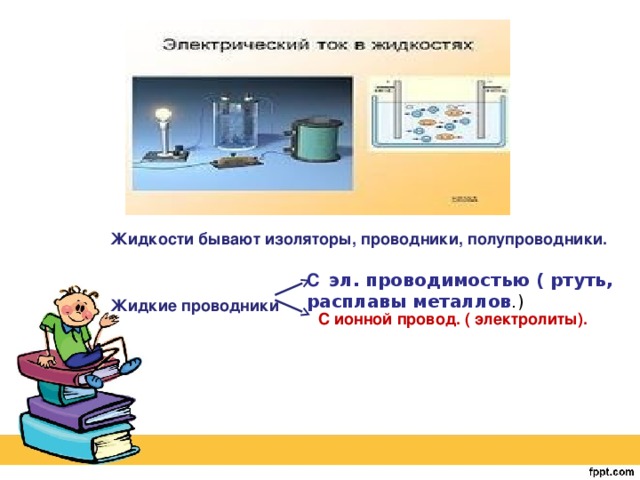 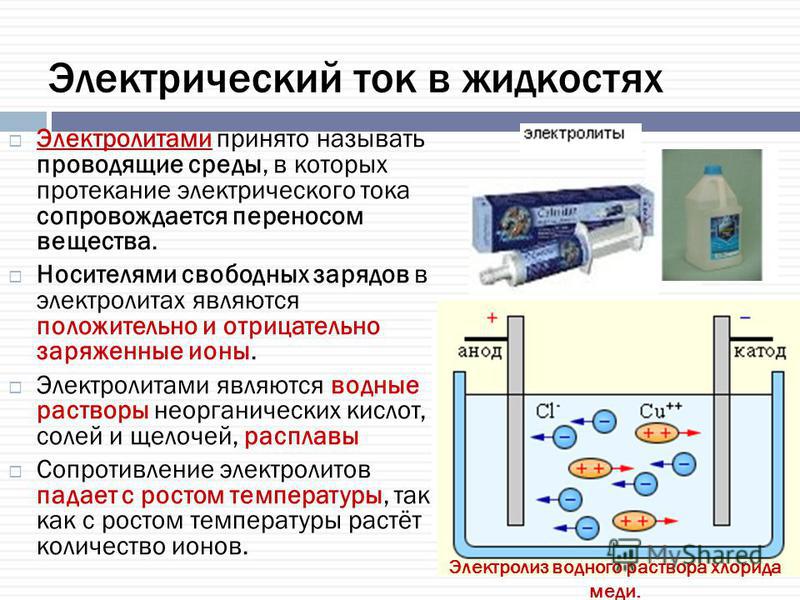 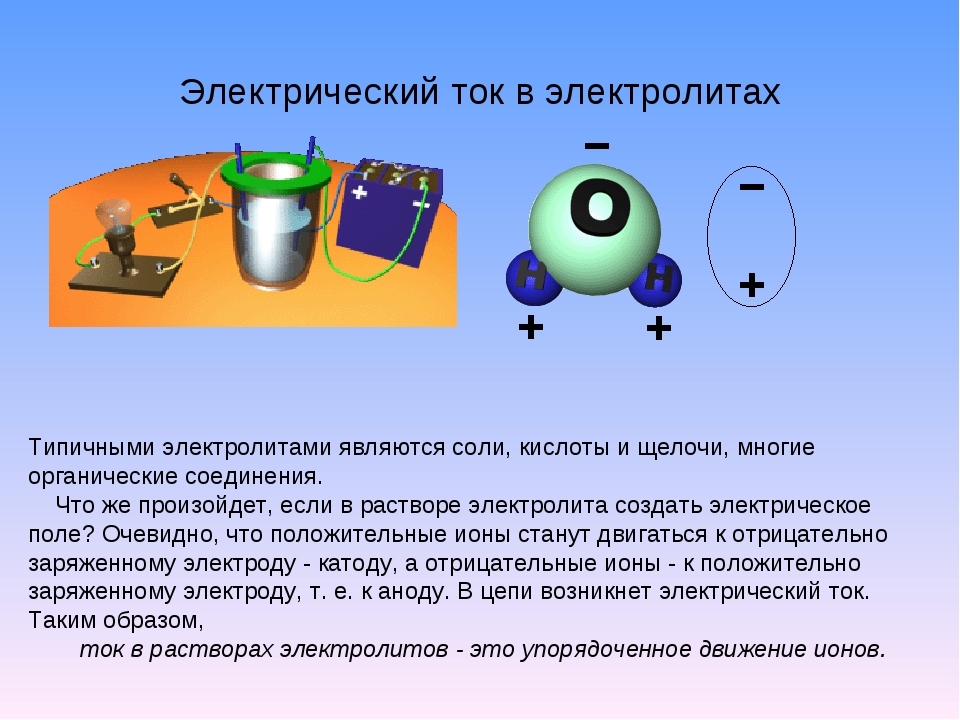 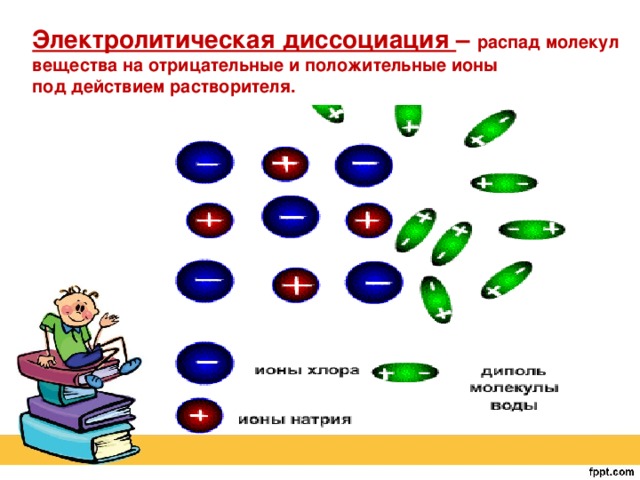 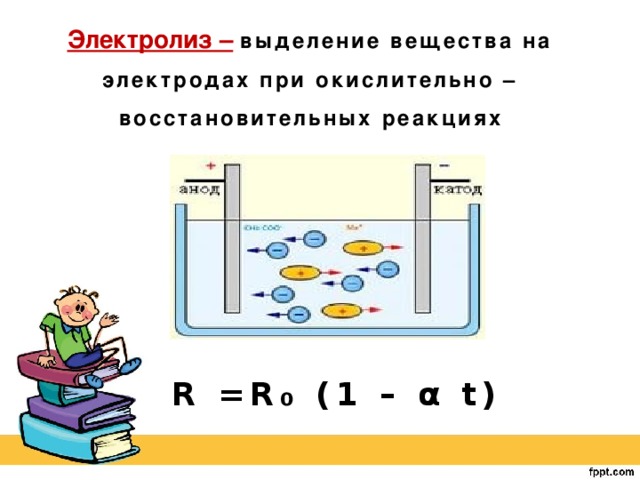 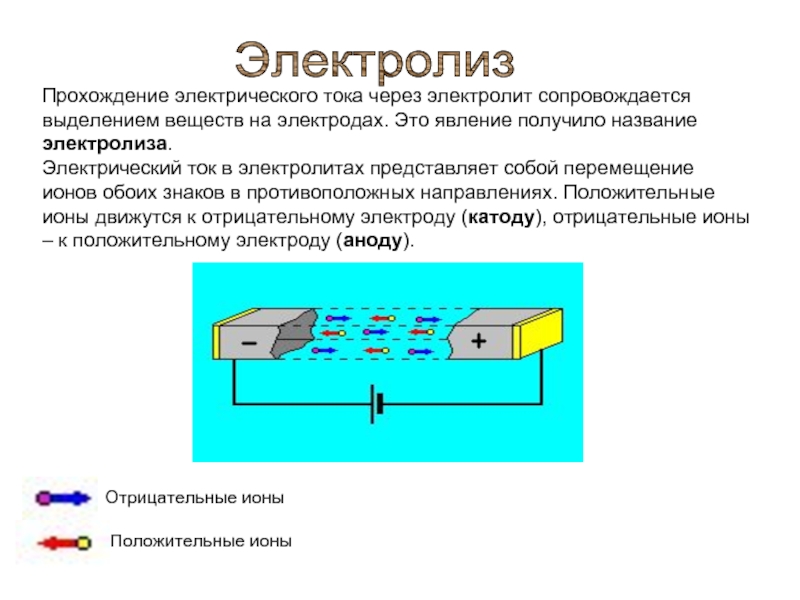 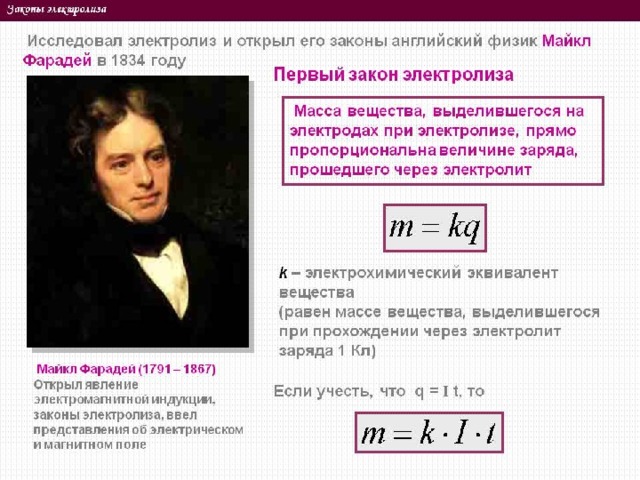 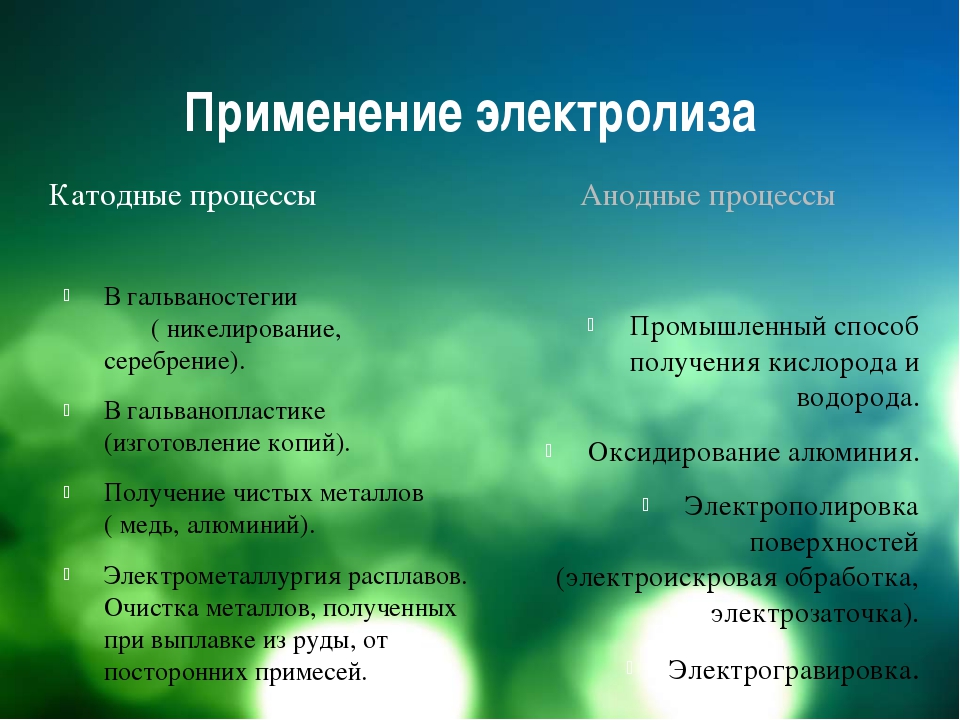 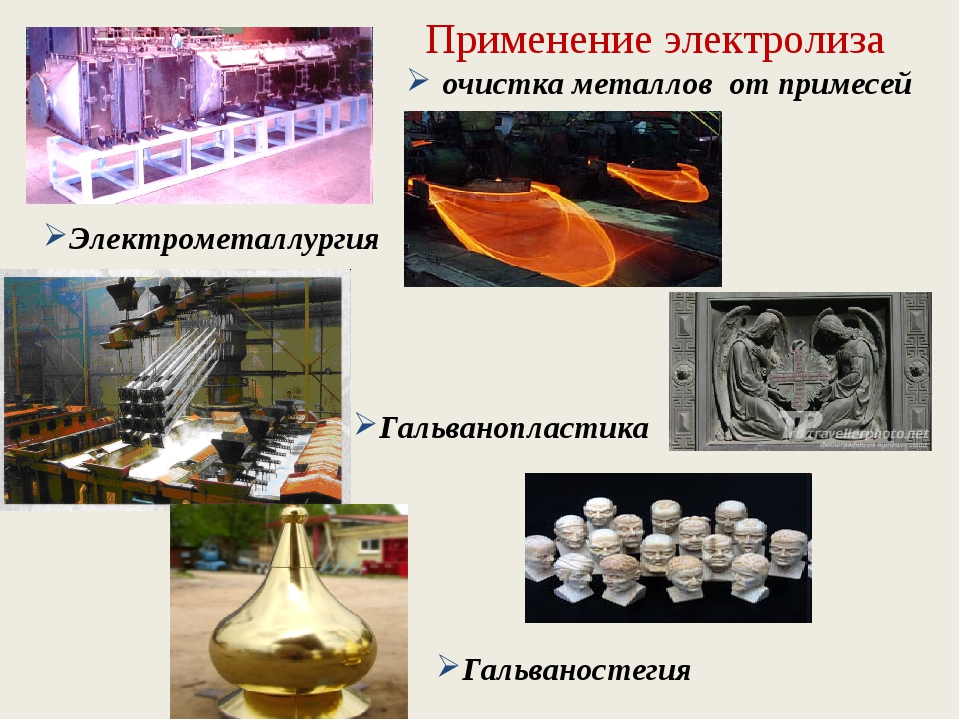 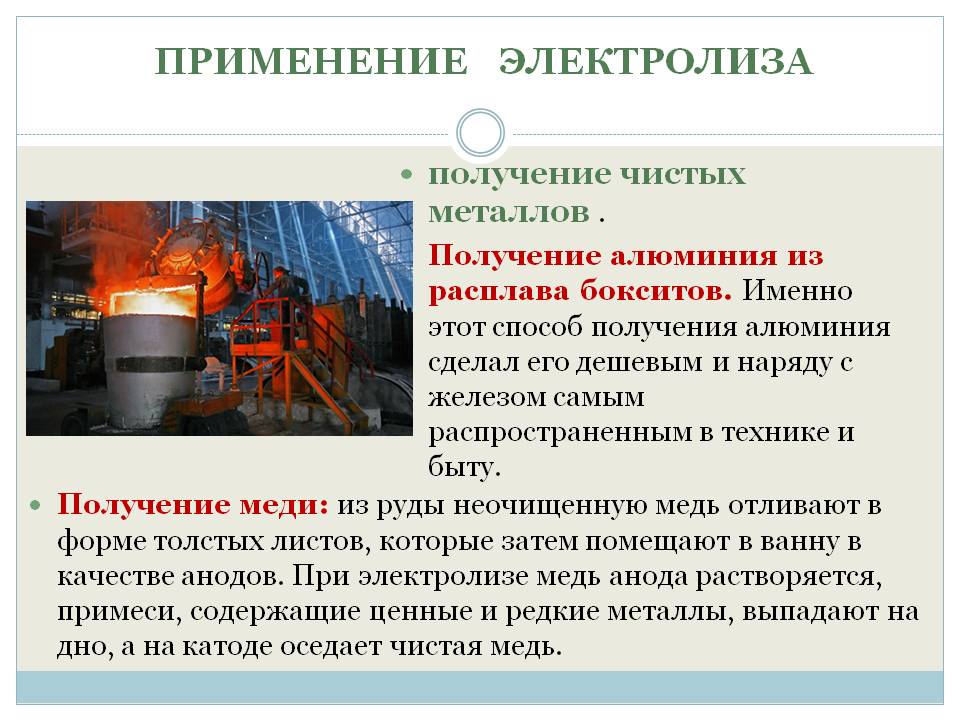 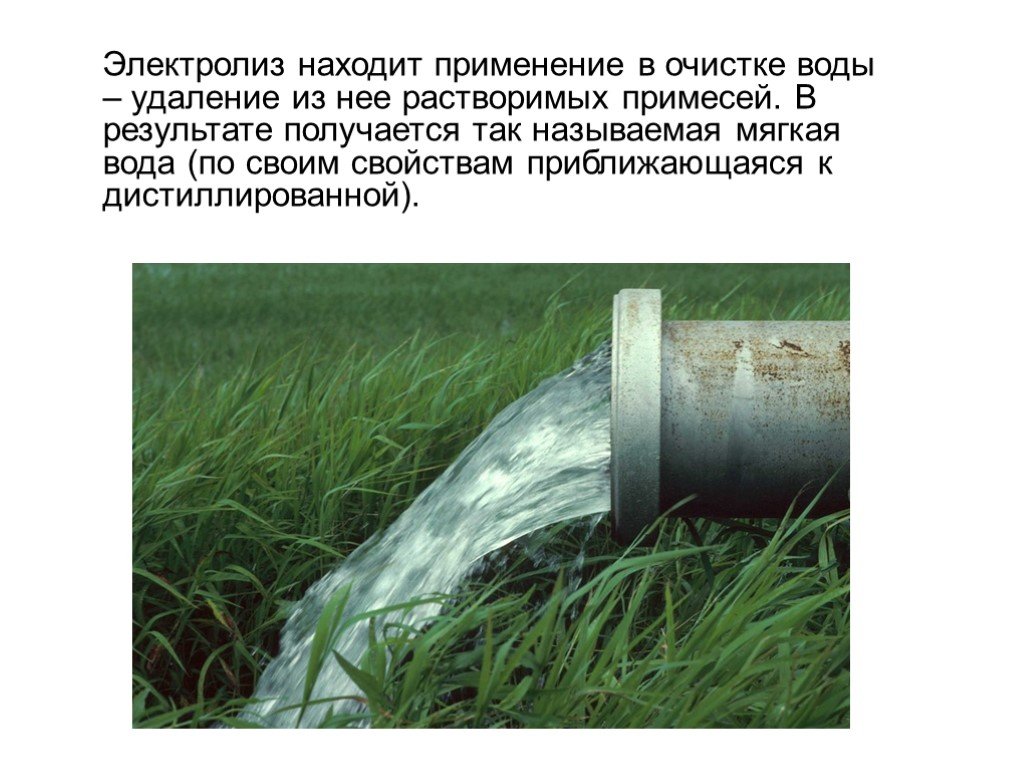 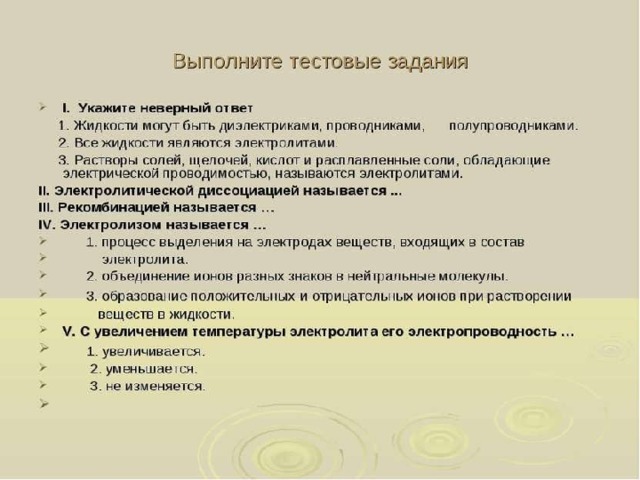 Выполненные задания отправлять Черданцевой Тамаре Исаевне: 1). tich59@mail.ru – электронная почта2). WhatsApp                  +791266418403). GoogleКлассЕсли вы перешли в Гугл класс, выполненное задание оформите в текстовом редакторе и прикрепите в разделе "Моя работа" в Гугл классе. Не забывайте, после выполнения работы нажать кнопку "СдатьСрок выполнения задания: 18.05.2020.Форма отчета: Сделать фото ответов или оформите Word документ 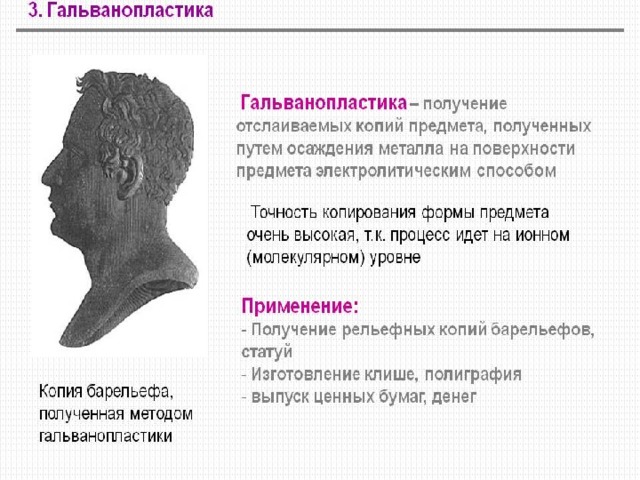 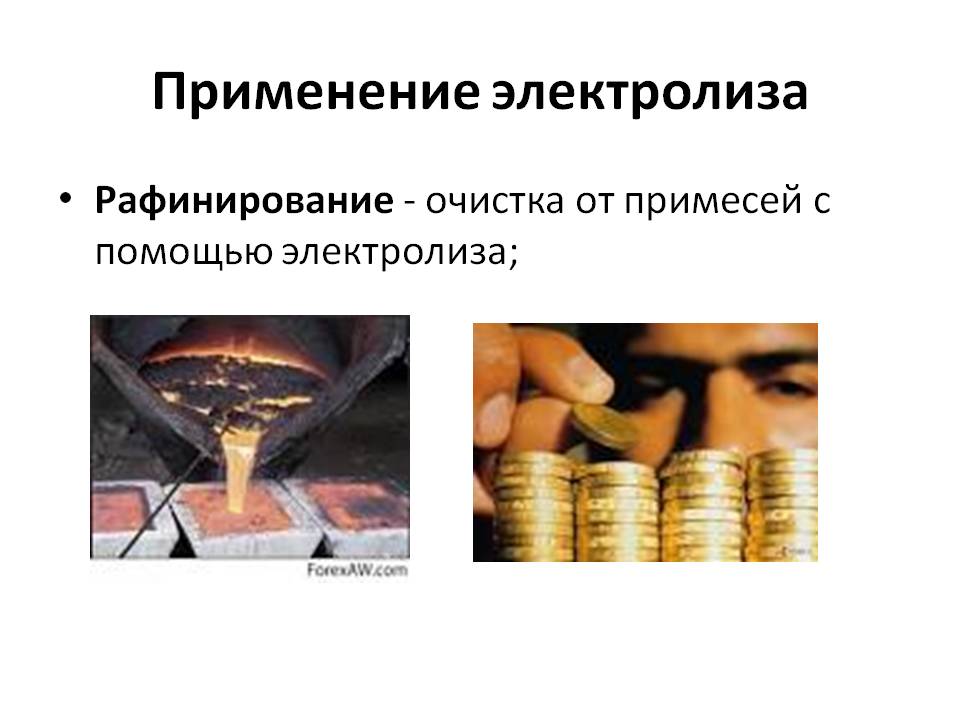 